Р Е Ш Е Н И ЕСобрания депутатов Шарнутовскогосельского муниципального образованияРеспублики Калмыкияот «24» сентября  2018  г.                     №  11                                    пос. Шарнут                                               О внесении изменений и дополнений в Решение Собрания депутатов  Шарнутовского СМО РК № 4 от 30 января 2017 года «Об утверждении Порядка ведения реестра
муниципального имущества Шарнутовского сельского муниципального образования Республики Калмыкия»Принимая во внимание письмо исх. БЛ-09/7127 от 12.09.2018 года Министерства по земельным и имущественным отношениям Республики Калмыкия, а также в целях исполнения Перечня поручений Президента Российской Федерации от 15.05.2018 года №Пр-817ГС, протокола совещания АО «Корпорация «МСП» от 22.08.2018 года №106-ЦП-ВКС, Собрание депутатов Шарнутовского сельского муниципального образования Республики Калмыкия РЕШИЛО:
    1. Внести в Порядок ведения реестра муниципального имущества Шарнутовского сельского муниципального образования Республики Калмыкия , утвержденный Решением Собрания депутатов Шарнутовского сельского муниципального образования Республики Калмыкия №4 от 30 января 2017 года следующие изменения:  1. 1. Часть 6 дополнить подпунктами 6.4 и 6.5  следующего содержания:«6.4. Сведения из Реестра подлежат размещению уполномоченным органом на сайте в сети на официальном сайте уполномоченного органа, в объеме, указанном в форме №5 к настоящему Порядку.6.5. В случае изменения сведений, содержащихся в Реестре, обновление таких сведений, размещенных на официальном сайте, осуществлять ежеквартально».1.2. Дополнить форму № 5 к Порядку ведения реестра муниципального имущества Шарнутовского сельского муниципального образования Республики Калмыкия.     2. Настоящее решение вступает в силу после его официального опубликования (обнародования).Глава Шарнутовского сельскогомуниципального образованияРеспублики Калмыкия (ахлачи)                                             Лиджиев В.П.Форма №5к Порядку ведения реестра муниципального имущества Шарнутовского сельского муниципального образования Республики Калмыкия, утвержденному Решением Собрания депутатов Шарнутовского СМО РК от 30 января 2017 года № 4Объем сведений из Реестра,подлежащих размещению в информационно - телекоммуникационной сети «Интернет»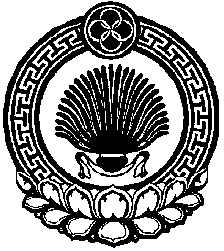 № п/пНаименование объектаКадастровый номерАдрес Площадь Право владенияСведения об ограничениях (обременениях)